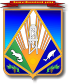 МУНИЦИПАЛЬНОЕ ОБРАЗОВАНИЕХАНТЫ-МАНСИЙСКИЙ РАЙОНХанты-Мансийский автономный округ – ЮграАДМИНИСТРАЦИЯ ХАНТЫ-МАНСИЙСКОГО РАЙОНАП О С Т А Н О В Л Е Н И Еот 01.12.2014         			                                                          № 332г. Ханты-МансийскО внесении изменений в постановление администрации Ханты-Мансийского района от 30.09.2013 № 240«Об утверждении муниципальной программы «Развитие малого и среднего предпринимательства на территории Ханты-Мансийского района на 2014 – 2017 годы»	В соответствии с решением Думы Ханты-Мансийского района                      от 25.09.2014 № 377 «О внесении изменений в решение Думы Ханты-Мансийского района от 20.12.2013 № 303 «О бюджете Ханты-Мансийского района на 2014 год и плановый период 2015 и 2016 годов», на основании постановления администрации Ханты-Мансийского района от 09.08.2013 № 199 «О программах Ханты-Мансийского района»:	1. Внести приложение к постановлению администрации Ханты-Мансийского района от 30.09.2013 № 240 «Об утверждении муниципальной программы «Развитие малого и среднего предпринимательства на территории Ханты-Мансийского района              на 2014 – 2017 годы» следующие изменения: 	1.1. В разделе 1 «Паспорт муниципальной программы» строку «Объемы и источники финансирования муниципальной программы» изложить в новой редакции:«                                                                                                                                ».	1.2. Абзац 4 раздела 6 «Механизм реализации муниципальной программы» изложить в новой редакции:	«Мероприятие, предусмотренное пунктом 2.2 Программных мероприятий, реализуется в соответствии с Порядком, определенным приложением 4 к Программе. Мероприятие, предусмотренное                   пунктом 3.4 Программных мероприятий, реализуется в соответствии                          с Порядком, определенным приложением 3 к Программе. Мероприятие, предусмотренное пунктом 4.9 Программных мероприятий, реализуется                   в соответствии с Порядком, определенным приложением 6 к Программе. Мероприятие, предусмотренное пунктом 4.10 Программных мероприятий, реализуется в соответствии с Порядком, определенным приложением 7                   к Программе.».    	1.3. Приложение 2 к Программе изложить в редакции согласно приложению 1 к настоящему постановлению. 	1.4. Дополнить Программу приложением 7 в редакции согласно приложению 2 к настоящему постановлению.	2. Опубликовать настоящее постановление в газете «Наш район»                  и разместить на официальном сайте администрации Ханты-Мансийского района.	3. Настоящее постановление вступает в силу после его официального опубликования (обнародования).	4. Контроль за выполнением постановления возложить на первого заместителя главы администрации района.Глава администрацииХанты-Мансийского района                                                           В.Г.УсмановПриложение 1к постановлению администрацииХанты-Мансийского районаот 01.12.2014 № 332«Приложение 2 к Программе Основные программные мероприятия».Приложение 2к постановлению администрацииХанты-Мансийского районаот 01.12.2014 № 332«Приложение 7 к Программе Порядокпредоставления субсидий в форме грантов на реализацию проектов                         по сбору, транспортировке, утилизации отходов I класса опасности                       на территории Ханты-Мансийского района1. Настоящий Порядок предоставления субсидий в форме грантов                    на реализацию проектов по сбору, транспортировке, утилизации отходов                   I класса опасности на территории Ханты-Мансийского района (далее – Порядок) определяет механизм предоставления субсидий (грантов)                         из бюджета Ханты-Мансийского района юридическим лицам                               и индивидуальным предпринимателям, являющимся в соответствии                           с Федеральным законом от 24.07.2007 № 209-ФЗ «О развитии малого и среднего предпринимательства в Российской Федерации» субъектами малого и среднего предпринимательства (далее – Субъекты), осуществляющими деятельность, направленную на реализацию проектов по сбору, транспортировке, утилизации отходов I класса опасности (далее – субсидии). 2. Субсидия предоставляется по мероприятию «Представление субсидий в форме грантов на реализацию проектов по сбору, транспортировке, утилизации отходов I класса опасности (субсидия)» муниципальной программы Ханты-Мансийского района «Развитие малого и среднего предпринимательства на территории Ханты-Мансийского района на 2014 – 2017 годы», утвержденной постановлением администрации района от 30.09.2013 № 240 (с изменениями от 30.09.2014 № 279) (далее – Программа), по итогам конкурсного отбора (далее – конкурс).3. Предоставление субсидий осуществляется в пределах бюджетных ассигнований, утвержденных решением Думы Ханты-Мансийского района.4. Организатором конкурса на предоставление субсидии является комитет экономической политики администрации района, уполномоченный на исполнение мероприятия Программы (далее – уполномоченный орган).	5. Объявление о проведении конкурса размещается в газете                       «Наш район» и на официальном сайте администрации Ханты-Мансийского района в сети Интернет и включает:	5.1. Сроки приема заявлений на участие в конкурсе и документов.5.2. Время   и   место   приема   заявлений   на   участие    в    конкурсеи  документов, почтовый  адрес  для  направления   заявлений   на   участие                        в конкурсе.	5.3. Номер справочного телефона и информацию о контактном лице для получения консультаций по вопросам порядка оказания финансовой поддержки.6. Субсидии предоставляются при соблюдении Субъектами следующих условий:6.1. Регистрация и осуществление деятельности на территории Ханты-Мансийского района.6.2. Софинансирование собственными средствами реализации проекта в размере не менее 15 процентов от размера запрашиваемой субсидии.7. Для участия в конкурсе Субъектами предоставляются                                 в уполномоченный орган следующие документы (далее – документы):7.1. Заявление на участие по форме согласно приложению 1                         к настоящему Порядку.7.2. Резюме проекта по форме согласно приложению 2 к настоящему Порядку.7.3. Перечень затрат по форме согласно приложению 3 к настоящему Порядку.7.4. Копия документа, удостоверяющего личность – для индивидуальных предпринимателей, копия учредительных документов – для юридических лиц (с предоставлением оригиналов для сверки); копия документа, подтверждающего права (полномочия) представителя, если                    с заявлением обращается представитель заявителя (с предоставлением оригиналов для сверки).7.5. Копия лицензии на осуществление деятельности                             по обезвреживанию и размещению отходов I класса опасности либо копия договора на прием и обезвреживание отходов I класса опасности                            с организацией, имеющей указанную лицензию (с предоставлением оригиналов для сверки).	7.6. Копии    документов, подтверждающих    понесенные    затраты на реализацию проекта в размере не менее 15 процентов                               от запрашиваемого размера субсидии (с предоставлением оригиналов для сверки).7.7. Выписка из Единого государственного реестра юридических лиц либо индивидуальных предпринимателей, выданная не ранее двух месяцев             до дня подачи заявления.	7.8. Документы, подтверждающие отсутствие задолженности на дату не позднее месяца с момента подачи заявления у юридического лица или индивидуального предпринимателя перед Федеральной налоговой службой Российской Федерации по Ханты-Мансийскому автономному округу – Югре, Отделением Пенсионного фонда Российской Федерации в Ханты-Мансийском автономном округе – Югре, Региональным отделением Фонда социального страхования Российской Федерации по Ханты-Мансийскому автономному округу – Югре.8. Документы, указанные в пункте 7 настоящего Порядка, должны соответствовать требованиям законодательства Российской Федерации, при этом бумажный носитель документа не должен иметь повреждений, текст не должен иметь не оговоренных в нем исправлений, непринятых сокращений, исполнения карандашом. Копии документов должны поддаваться прочтению, исключая неоднозначность толкования содержащейся в них информации.Документы, указанные в пунктах 7.7 и 7.8 настоящего Порядка, запрашиваются уполномоченным органом в порядке межведомственного информационного взаимодействия, заявитель вправе предоставить                         их по собственной инициативе.9. Уполномоченный орган проводит отбор представленных Субъектами документов на предмет их соответствия условиям                             и требованиям настоящего Порядка с целью допуска к публичной защите либо отказа в допуске.10. В допуске к публичной защите отказывается по следующим основаниям:10.1. У Субъекта имеется просроченная задолженность по налоговым платежам и иным обязательным платежам в бюджетную систему Российской Федерации.10.2. Субъектом представлена недостоверная информация.10.3. Субъектом не представлен необходимый пакет документов                      в соответствии с пунктом 7 настоящего Порядка.10.4. Субъект не соответствует условиям статей 3, 4 Федерального закона от 24.07.2007 № 209-ФЗ «О развитии малого и среднего предпринимательства в Российской Федерации».10.5. Субъектом ранее получена поддержка из бюджетов всех уровней в размере 50 и более процентов от заявляемых затрат                                 по представленному проекту.10.6. Субъект подал заявление после окончания установленного срока приема документов.11. Субъекты, прошедшие отбор, проводят публичную защиту своих проектов. Экспертный совет по предоставлению субсидий в форме грантов на реализацию проектов по сбору, транспортировке, утилизации отходов                  I класса опасности на территории Ханты-Мансийского района (далее – экспертный совет) рассматривает проекты в соответствии с оценкой критериев проекта, на основе итогов публичной защиты принимает решение о признании победителей конкурса.11.1. Оценка критериев проекта:11.2. Экспертный совет действует на основании Положения                          об экспертном совете – приложение 4 к настоящему Порядку.12. Конкурс должен быть проведен в срок не позднее 30 дней с даты окончания приема заявлений на участие в конкурсе.13. Размер субсидии не может превышать лимита бюджетных ассигнований по указанному мероприятию, предусмотренных решением Думы Ханты-Мансийского района на текущий финансовый год. Конкретный размер субсидии определяется пропорционально доле целевых затрат, предусмотренных проектами Субъектов и оценки критериев проекта (баллов).14. Решение о предоставлении субсидии принимается простым большинством голосов членов экспертного совета и оформляется протоколом.15. После принятия экспертным советом решения с победителями конкурса заключаются договоры о предоставлении субсидии.16. Победители конкурса, заключившие договоры о предоставлении субсидии, признаются получателями субсидий.17. Субсидия должна быть использована по целевому назначению                   в текущем финансовом году. Направление расходования субсидии: приобретение, доставка и монтаж оборудования, инвентаря, пользование транспортными, утилизационными услугами, аренда транспортных средств, нежилых помещений для хранения и содержания транспортных средств, оборудования, оплата коммунальных услуг по содержанию нежилого помещения, приобретение горюче-смазочных материалов для осуществления предпринимательской деятельности. 18. Контроль за предоставлением и целевым использованием субсидии осуществляет администрация района:	18.1. Управление по учету и отчетности администрации района                 на основании отчетов, предоставленных Субъектом в установленные сроки, осуществляет проверку соблюдения условий и целей выдачи субсидий. 	18.2. Комитет по финансам администрации района осуществляет проверку соблюдения условий, целей и порядка предоставления субсидий                          их получателями в рамках плана контрольных мероприятий.18.3. Комитет экономической политики осуществляет общий контроль за выполнением условий договора и имеет право посещения объектов деятельности Субъекта в период действия договора.19. Субъекты несут полную ответственность, предусмотренную действующим законодательством, за целевое использование средств                        в соответствии с договором о предоставлении субсидий.20. Субъекты ежеквартально в сроки, установленные договором, предоставляют отчет об использовании субсидии. К отчету принимаются затраты, в том числе понесенные в году, предшествующем текущему календарному году.21. Нарушением условий использования средств субсидии, полученной Субъектом, являются:21.1. Недостоверность предоставленных сведений и (или) документов, послуживших основанием для предоставления субсидии.21.2. Несоблюдение условий предоставления субсидии.21.3. Неисполнение или ненадлежащее исполнение обязательств                             по договору о предоставлении субсидии.22. Факт допущенного получателем нарушения условий использования средств субсидии фиксируется актом администрации района о выявленном нарушении, на основании которого выставляется требование о возврате субсидии в связи с допущенным нарушением. 23. Средства субсидии, использованные их получателями                                с нарушением условий, подлежат возврату в бюджет Ханты-Мансийского района.24. В течение десяти рабочих дней с момента выявления нарушения администрацией района выставляется требование о возврате суммы субсидии (далее – требование), в котором указывается основание                          и денежная сумма, подлежащая возврату, при этом прилагается копия акта о выявленном нарушении.25. Требование является основанием для добровольного возврата бюджетных средств Ханты-Мансийского района, полученных в форме субсидии в связи с нецелевым использованием.26. Получатель в течение десяти рабочих дней с даты получения требования обязан перечислить денежную сумму на счет, указанный                  в договоре о предоставлении субсидии, и направить копию платежного поручения об исполнении.27. В случае образования неиспользованного остатка субсидии получатель обязан в письменной форме уведомить об этом орган администрации района в порядке, установленном договором                             о предоставлении субсидии, и в течение 30 календарных дней со дня получения письменного уведомления о необходимости возврата неиспользованного остатка субсидии перечислить его в бюджет Ханты-Мансийского района.28. В случае отказа в возврате субсидии в добровольном порядке субсидия взыскивается в судебном порядке в соответствии                                  с законодательством Российской Федерации.Приложение 1 к Порядку предоставления субсидий в форме грантов на реализацию проектов по сбору, транспортировке, утилизации отходов I класса опасности на территории Ханты-Мансийского районаВ администрацию Ханты-Мансийского района	от__________________________________________________________________________________________________________________                                       (полное наименование заявителя, контактный телефон)Заявка на предоставление гранта 	Прошу предоставить грант на реализацию проекта________________________________________________________________________________в сумме_______________________ рублей.Сведения о субъекте Настоящим подтверждаю, что осуществляю деятельность и имею регистрацию на территории Ханты-Мансийского района, не осуществляется стадия реорганизации, ликвидации или банкротства,                  не имею задолженности по уплате обязательных платежей в бюджеты всех уровней и государственные внебюджетные фонды; не осуществляется производство и реализация подакцизных товаров, добыча               и реализация полезных ископаемых, за исключением общераспространенных полезных ископаемых;                 не являюсь кредитной, страховой организацией, инвестиционным фондом, негосударственным пенсионным фондом, профессиональным участником рынка ценных бумаг, ломбардом; не являюсь участником соглашений о разделе продукции; не осуществляю деятельность в сфере игорного бизнеса, не являюсь нерезидентом Российской Федерации, за исключением случаев, предусмотренных международными договорами Российской Федерации; ранее соответствующую поддержку из бюджетов всех уровней в совокупности 50 процентов и более от фактических затрат не получал.С условиями предоставления субсидии ознакомлен и согласен. Согласен на предоставление в период оказания поддержки и в течение одного года после                  ее окончания следующих документов: копии бухгалтерского баланса и налоговых деклараций                          по применяемым специальным режимам налогообложения (для применяющих такие режимы), а также статистической информации в виде копий форм федерального статистического наблюдения, предоставляемой в органы статистики, за исключением форм, направленных на подготовку, переподготовку и повышение квалификации кадров.Подпись заявителя (законного представителя) _________________________________________          МП                                                                                            (расшифровка подписи)                                                        Приложение 2 к Порядку предоставления субсидий в форме грантов на реализацию проектов по сбору, транспортировке, утилизации отходов I класса опасности на территории Ханты-Мансийского районаРезюме бизнес-проектаПриложение 3 к Порядку предоставления субсидий в форме грантов на реализацию проектов по сбору, транспортировке, утилизации отходов I класса опасности на территории Ханты-Мансийского районаПеречень затрат на реализацию проекта ________________________________________________________________________________________________________________________________Подпись заявителя (законного представителя) __________________________            МП                                                                      (расшифровка подписи)Приложение 4 к Порядку предоставления субсидий в форме грантов на реализацию проектов по сбору, транспортировке, утилизации отходов I класса опасности на территории Ханты-Мансийского районаПоложениеоб экспертном совете по предоставлению субсидий в форме грантов на реализацию проектов по сбору, транспортировке, утилизации отходов I класса опасности на территории Ханты-Мансийского района1.1. Экспертный совет по предоставлению субсидий в форме грантов (далее – экспертный совет) создан для принятия решений                               по предоставлению субсидий в форме грантов Субъектам, осуществляющим деятельность, направленную на реализацию проектов по сбору, транспортировке, утилизации отходов I класса опасности на территории Ханты-Мансийского района.1.2. В своей деятельности экспертный совет руководствуется Федеральным законом от 24.07.2007 № 209-ФЗ «О развитии малого                     и среднего предпринимательства в Российской Федерации», постановлением администрации района от 30.09.2013 № 240                                 «Об утверждении муниципальной программы «Развитие малого и среднего предпринимательства на территории Ханты-Мансийского района на 2014 – 2017 годы» (с изменениями от 30.09.2014 № 279), иными нормативными правовыми актами, регулирующими оказание поддержки субъектам малого и среднего предпринимательства.1.3. К функциям экспертного совета относится оценка проектов, вынесение решения о предоставлении субсидии либо отказе.1.4. Заседание экспертного совета проводится по мере необходимости в соответствии со сроками окончания приема документов на конкурс.1.5. Заседание экспертного совета ведет председатель экспертного совета, в его отсутствие – заместитель председателя экспертного совета.1.6. Заседание экспертного совета считается правомочным, если                   на нем присутствует не менее половины членов. Порядок обсуждения вопросов на заседании определяется экспертным советом самостоятельно.1.7. Решение экспертного совета оформляется протоколом, который подписывает председатель экспертного совета (в его отсутствии – заместитель председателя экспертного совета) и все присутствующие члены экспертного совета. 1.8. Состав экспертного совета определен приложением                               к настоящему Положению.Приложение к Положению об экспертном совете по предоставлению субсидий в форме грантов на реализацию проектов по сбору, транспортировке, утилизации отходов I класса опасности на территории Ханты-Мансийского районаСостав экспертного советапо предоставлению субсидий в форме грантов на реализацию проектов                    по сбору, транспортировке, утилизации отходов I класса опасности                        на территории Ханты-Мансийского района, по должностям	Первый заместитель главы администрации Ханты-Мансийского района, председатель экспертного совета	Председатель комитета экономической политики администрации района, заместитель председателя экспертного совета	Специалист-эксперт отдела труда и предпринимательства управления реального сектора экономики комитета экономической политики администрации района, секретарь экспертного советаЧлены экспертного совета:Заместитель председателя Думы района (по согласованию)Заместитель главы администрации района по финансам, председатель комитета по финансамЗаместитель главы администрации, директор департамента строительства, архитектуры и ЖКХНачальник управления по учету и отчетности администрации районаДиректор муниципального автономного учреждения «Организационно-методический центр» (по согласованию)Член Совета по развитию малого и среднего предпринимательства              при администрации Ханты-Мансийского района (по согласованию).».Объемы                           и источники финансирования муниципальной программыобщий объем финансирования Программы за счет средств бюджета Ханты-Мансийского района составит 18 403,3 тыс. рублей, в том числе по годам:2014 год – 12 403,3 тыс. рублей, в том числе бюджет района – 3 875,9 тыс. рублей, бюджет автономного округа – 8 527,4 тыс. рублей;2015 год – 2 000,0 тыс. рублей;2016 год – 2 000,0 тыс. рублей;2017 год – 2 000,0 тыс. рублей№ п/пМероприятия муниципальной программыМуниципальный заказчикИсточники финансированияФинансовые затраты на реализацию                         (тыс. рублей)Финансовые затраты на реализацию                         (тыс. рублей)Финансовые затраты на реализацию                         (тыс. рублей)Финансовые затраты на реализацию                         (тыс. рублей)Финансовые затраты на реализацию                         (тыс. рублей)Исполнители муниципальной программы№ п/пМероприятия муниципальной программыМуниципальный заказчикИсточники финансированиявсегов том числев том числев том числев том числеИсполнители муниципальной программы№ п/пМероприятия муниципальной программыМуниципальный заказчикИсточники финансированиявсего2014 год2015 год2016 год2017годИсполнители муниципальной программы12345678910Цель: создание условий для развития предпринимательства, увеличение доли малого и среднего бизнеса в экономике Ханты-Мансийского районаЦель: создание условий для развития предпринимательства, увеличение доли малого и среднего бизнеса в экономике Ханты-Мансийского районаЦель: создание условий для развития предпринимательства, увеличение доли малого и среднего бизнеса в экономике Ханты-Мансийского районаЦель: создание условий для развития предпринимательства, увеличение доли малого и среднего бизнеса в экономике Ханты-Мансийского районаЦель: создание условий для развития предпринимательства, увеличение доли малого и среднего бизнеса в экономике Ханты-Мансийского районаЦель: создание условий для развития предпринимательства, увеличение доли малого и среднего бизнеса в экономике Ханты-Мансийского районаЦель: создание условий для развития предпринимательства, увеличение доли малого и среднего бизнеса в экономике Ханты-Мансийского районаЦель: создание условий для развития предпринимательства, увеличение доли малого и среднего бизнеса в экономике Ханты-Мансийского районаЦель: создание условий для развития предпринимательства, увеличение доли малого и среднего бизнеса в экономике Ханты-Мансийского районаЦель: создание условий для развития предпринимательства, увеличение доли малого и среднего бизнеса в экономике Ханты-Мансийского районаЗадача 1. Совершенствование нормативной правовой базы в сфере предпринимательства, повышение уровня информирования субъектов предпринимательстваЗадача 1. Совершенствование нормативной правовой базы в сфере предпринимательства, повышение уровня информирования субъектов предпринимательстваЗадача 1. Совершенствование нормативной правовой базы в сфере предпринимательства, повышение уровня информирования субъектов предпринимательстваЗадача 1. Совершенствование нормативной правовой базы в сфере предпринимательства, повышение уровня информирования субъектов предпринимательстваЗадача 1. Совершенствование нормативной правовой базы в сфере предпринимательства, повышение уровня информирования субъектов предпринимательстваЗадача 1. Совершенствование нормативной правовой базы в сфере предпринимательства, повышение уровня информирования субъектов предпринимательстваЗадача 1. Совершенствование нормативной правовой базы в сфере предпринимательства, повышение уровня информирования субъектов предпринимательстваЗадача 1. Совершенствование нормативной правовой базы в сфере предпринимательства, повышение уровня информирования субъектов предпринимательстваЗадача 1. Совершенствование нормативной правовой базы в сфере предпринимательства, повышение уровня информирования субъектов предпринимательстваЗадача 1. Совершенствование нормативной правовой базы в сфере предпринимательства, повышение уровня информирования субъектов предпринимательства1.1.Обеспечение функционирования раздела «Малое предпринимательство» на официальном сайте администрации Ханты-Мансийского района, включая ведение Реестра Субъектов – получателей поддержкиадминистрация Ханты-Мансийского района-----комитет экономической политики1.2.Координация деятельности Совета по развитию малого и среднего предпринимательства при администрации Ханты-Мансийского района              администрация Ханты-Мансийского района-----комитет экономической политикиИтого по задаче 1Итого по задаче 1-----Задача 2.  Имущественная поддержка субъектов предпринимательстваЗадача 2.  Имущественная поддержка субъектов предпринимательстваЗадача 2.  Имущественная поддержка субъектов предпринимательстваЗадача 2.  Имущественная поддержка субъектов предпринимательстваЗадача 2.  Имущественная поддержка субъектов предпринимательстваЗадача 2.  Имущественная поддержка субъектов предпринимательстваЗадача 2.  Имущественная поддержка субъектов предпринимательстваЗадача 2.  Имущественная поддержка субъектов предпринимательстваЗадача 2.  Имущественная поддержка субъектов предпринимательстваЗадача 2.  Имущественная поддержка субъектов предпринимательства2.1.Разработка Порядка формирования перечня и Порядка предоставления в аренду муниципального имущества, свободного от прав третьих лиц (за исключением прав Субъектов). Принятие административного регламента  по оказанию имущественной поддержкиадминистрация Ханты-Мансийского района-----департамент имущественных и земельных отношений2.2.Предоставление муниципального имущества в аренду Субъектам администрация Ханты-Мансийского района-----департамент имущественных и земельных отношенийИтого по задаче 2Итого по задаче 2-----Задача 3. Популяризация предпринимательской деятельности, мониторинг перспективных направлений развития предпринимательства, обучение,  поддержка начинающих предпринимателей и субъектов молодежного предпринимательстваЗадача 3. Популяризация предпринимательской деятельности, мониторинг перспективных направлений развития предпринимательства, обучение,  поддержка начинающих предпринимателей и субъектов молодежного предпринимательстваЗадача 3. Популяризация предпринимательской деятельности, мониторинг перспективных направлений развития предпринимательства, обучение,  поддержка начинающих предпринимателей и субъектов молодежного предпринимательстваЗадача 3. Популяризация предпринимательской деятельности, мониторинг перспективных направлений развития предпринимательства, обучение,  поддержка начинающих предпринимателей и субъектов молодежного предпринимательстваЗадача 3. Популяризация предпринимательской деятельности, мониторинг перспективных направлений развития предпринимательства, обучение,  поддержка начинающих предпринимателей и субъектов молодежного предпринимательстваЗадача 3. Популяризация предпринимательской деятельности, мониторинг перспективных направлений развития предпринимательства, обучение,  поддержка начинающих предпринимателей и субъектов молодежного предпринимательстваЗадача 3. Популяризация предпринимательской деятельности, мониторинг перспективных направлений развития предпринимательства, обучение,  поддержка начинающих предпринимателей и субъектов молодежного предпринимательстваЗадача 3. Популяризация предпринимательской деятельности, мониторинг перспективных направлений развития предпринимательства, обучение,  поддержка начинающих предпринимателей и субъектов молодежного предпринимательстваЗадача 3. Популяризация предпринимательской деятельности, мониторинг перспективных направлений развития предпринимательства, обучение,  поддержка начинающих предпринимателей и субъектов молодежного предпринимательстваЗадача 3. Популяризация предпринимательской деятельности, мониторинг перспективных направлений развития предпринимательства, обучение,  поддержка начинающих предпринимателей и субъектов молодежного предпринимательства3.1.Развитие молодежного предпринимательстваадминистрация Ханты-Мансийского районавсего115,00100,005,005,005,00администрация Ханты-Мансийского района (комитет экономической политики, управление           по учету и отчетности)    (далее – администрация Ханты-Мансийского района)3.1.Развитие молодежного предпринимательстваадминистрация Ханты-Мансийского районабюджет автономного округа95,0095,000,000,000,00администрация Ханты-Мансийского района (комитет экономической политики, управление           по учету и отчетности)    (далее – администрация Ханты-Мансийского района)3.1.Развитие молодежного предпринимательстваадминистрация Ханты-Мансийского районабюджет района –всего20,005,005,005,005,00администрация Ханты-Мансийского района (комитет экономической политики, управление           по учету и отчетности)    (далее – администрация Ханты-Мансийского района)3.1.Развитие молодежного предпринимательстваадминистрация Ханты-Мансийского районав том числе:администрация Ханты-Мансийского района (комитет экономической политики, управление           по учету и отчетности)    (далее – администрация Ханты-Мансийского района)3.1.Развитие молодежного предпринимательстваадминистрация Ханты-Мансийского районасредства бюджета района15,000,005,005,005,00администрация Ханты-Мансийского района (комитет экономической политики, управление           по учету и отчетности)    (далее – администрация Ханты-Мансийского района)3.1.Развитие молодежного предпринимательстваадминистрация Ханты-Мансийского районасредства бюджета района на софинансиро-вание расходов за счет средств бюджета  автономного округа5,005,000,000,000,00администрация Ханты-Мансийского района (комитет экономической политики, управление           по учету и отчетности)    (далее – администрация Ханты-Мансийского района)3.2.Организация мониторинга деятельности малого               и среднего предпринимательства в целях определения приоритетных направлений развития и формирование благоприятного общественного мнения о малом и среднем предпринимательствеадминистрация Ханты-Мансийского районавсего280,00250,0010,0010,0010,00администрация Ханты-Мансийского района3.2.Организация мониторинга деятельности малого               и среднего предпринимательства в целях определения приоритетных направлений развития и формирование благоприятного общественного мнения о малом и среднем предпринимательствеадминистрация Ханты-Мансийского районабюджет автономного 190,00190,000,000,000,00администрация Ханты-Мансийского района3.2.Организация мониторинга деятельности малого               и среднего предпринимательства в целях определения приоритетных направлений развития и формирование благоприятного общественного мнения о малом и среднем предпринимательствеадминистрация Ханты-Мансийского районаокругаадминистрация Ханты-Мансийского района3.2.Организация мониторинга деятельности малого               и среднего предпринимательства в целях определения приоритетных направлений развития и формирование благоприятного общественного мнения о малом и среднем предпринимательствеадминистрация Ханты-Мансийского районабюджет района – всего90,0060,0010,0010,0010,00администрация Ханты-Мансийского района3.2.Организация мониторинга деятельности малого               и среднего предпринимательства в целях определения приоритетных направлений развития и формирование благоприятного общественного мнения о малом и среднем предпринимательствеадминистрация Ханты-Мансийского районав том числе:администрация Ханты-Мансийского района3.2.Организация мониторинга деятельности малого               и среднего предпринимательства в целях определения приоритетных направлений развития и формирование благоприятного общественного мнения о малом и среднем предпринимательствеадминистрация Ханты-Мансийского районасредства бюджета района80,0050,0010,0010,0010,00администрация Ханты-Мансийского района3.2.Организация мониторинга деятельности малого               и среднего предпринимательства в целях определения приоритетных направлений развития и формирование благоприятного общественного мнения о малом и среднем предпринимательствеадминистрация Ханты-Мансийского районасредства бюджета района на софинансиро-вание расходов за счет средств бюджета автономного округа10,0010,000,000,000,00администрация Ханты-Мансийского района3.3.Проведение образовательных мероприятий для Субъектов и Организацийадминистрация Ханты-Мансийского районавсего177,10147,1010,0010,0010,00администрация Ханты-Мансийского района3.3.Проведение образовательных мероприятий для Субъектов и Организацийадминистрация Ханты-Мансийского районабюджет автономного округа137,10137,100,000,000,00администрация Ханты-Мансийского района3.3.Проведение образовательных мероприятий для Субъектов и Организацийадминистрация Ханты-Мансийского районабюджет района – всего40,0010,0010,0010,0010,00администрация Ханты-Мансийского района3.3.Проведение образовательных мероприятий для Субъектов и Организацийадминистрация Ханты-Мансийского районав том числе:администрация Ханты-Мансийского района3.3.Проведение образовательных мероприятий для Субъектов и Организацийадминистрация Ханты-Мансийского районасредства бюджета района32,782,7810,0010,0010,00администрация Ханты-Мансийского района3.3.Проведение образовательных мероприятий для Субъектов и Организацийадминистрация Ханты-Мансийского районасредства бюджета района на софинансиро-вание расходов за счет средств бюджета автономного округа7,227,220,000,000,00администрация Ханты-Мансийского района3.4.Грантовая поддержка начинающих предпринимателей (субсидия)администрация Ханты-Мансийского районавсего347,50197,5050,0050,0050,00администрация Ханты-Мансийского района3.4.Грантовая поддержка начинающих предпринимателей (субсидия)администрация Ханты-Мансийского районабюджет автономного округа147,50147,500,000,000,00администрация Ханты-Мансийского района3.4.Грантовая поддержка начинающих предпринимателей (субсидия)администрация Ханты-Мансийского районабюджет района – всего200,0050,0050,0050,0050,00администрация Ханты-Мансийского района3.4.Грантовая поддержка начинающих предпринимателей (субсидия)администрация Ханты-Мансийского районав том числе:администрация Ханты-Мансийского района3.4.Грантовая поддержка начинающих предпринимателей (субсидия)администрация Ханты-Мансийского районасредства бюджета района192,2442,2450,0050,0050,00администрация Ханты-Мансийского района3.4.Грантовая поддержка начинающих предпринимателей (субсидия)администрация Ханты-Мансийского районасредства бюджета района на софинансиро-вание расходов за счет средств бюджета автономного округа7,767,760,000,000,00администрация Ханты-Мансийского районаИтого по задаче 3Итого по задаче 3Итого по задаче 3всего919,60694,6075,0075,0075,00Итого по задаче 3Итого по задаче 3Итого по задаче 3бюджет автономного округа569,60569,600,000,000,00Итого по задаче 3Итого по задаче 3Итого по задаче 3бюджет района – всего350,00125,0075,0075,0075,00Итого по задаче 3Итого по задаче 3Итого по задаче 3в том числе:Итого по задаче 3Итого по задаче 3Итого по задаче 3средства бюджета района320,0295,0275,0075,0075,00Итого по задаче 3Итого по задаче 3Итого по задаче 3средства бюджета района на софинансиро-вание расходов за счет средств бюджета автономного округа29,9829,980,000,000,00Задача 4. Создание условий для развития предпринимательстваЗадача 4. Создание условий для развития предпринимательстваЗадача 4. Создание условий для развития предпринимательстваЗадача 4. Создание условий для развития предпринимательстваЗадача 4. Создание условий для развития предпринимательстваЗадача 4. Создание условий для развития предпринимательстваЗадача 4. Создание условий для развития предпринимательстваЗадача 4. Создание условий для развития предпринимательстваЗадача 4. Создание условий для развития предпринимательстваЗадача 4. Создание условий для развития предпринимательства4.1.Финансовая поддержка Субъектов по приобретению оборудования (основных средств) и лицензионных программных продуктов (субсидия), в том числе:  администрация Ханты-Мансийского районавсего2308,10658,10550,00550,00550,00администрация Ханты-Мансийского района4.1.Финансовая поддержка Субъектов по приобретению оборудования (основных средств) и лицензионных программных продуктов (субсидия), в том числе:  администрация Ханты-Мансийского районабюджет автономного округа108,10108,100,000,000,00администрация Ханты-Мансийского района4.1.Финансовая поддержка Субъектов по приобретению оборудования (основных средств) и лицензионных программных продуктов (субсидия), в том числе:  администрация Ханты-Мансийского районабюджет района – всего2200,00550,00550,00550,00550,00администрация Ханты-Мансийского района4.1.Финансовая поддержка Субъектов по приобретению оборудования (основных средств) и лицензионных программных продуктов (субсидия), в том числе:  администрация Ханты-Мансийского районав том числе:администрация Ханты-Мансийского района4.1.Финансовая поддержка Субъектов по приобретению оборудования (основных средств) и лицензионных программных продуктов (субсидия), в том числе:  администрация Ханты-Мансийского районасредства бюджета района2194,31544,31550,00550,00550,00администрация Ханты-Мансийского района4.1.Финансовая поддержка Субъектов по приобретению оборудования (основных средств) и лицензионных программных продуктов (субсидия), в том числе:  администрация Ханты-Мансийского районасредства бюджета5,695,690,000,000,00администрация Ханты-Мансийского района4.1.Финансовая поддержка Субъектов по приобретению оборудования (основных средств) и лицензионных программных продуктов (субсидия), в том числе:  администрация Ханты-Мансийского районарайона на софинансиро-вание расходов администрация Ханты-Мансийского района4.1.Финансовая поддержка Субъектов по приобретению оборудования (основных средств) и лицензионных программных продуктов (субсидия), в том числе:  администрация Ханты-Мансийского районаза счет средств бюджета автономного округаадминистрация Ханты-Мансийского района4.1.1.Финансовая поддержка Субъектов по приобретению оборудования (основных средств) и лицензионных программных продуктов (субсидия)администрация Ханты-Мансийского районавсего1708,10658,10350,00350,00350,00администрация Ханты-Мансийского района4.1.1.Финансовая поддержка Субъектов по приобретению оборудования (основных средств) и лицензионных программных продуктов (субсидия)администрация Ханты-Мансийского районабюджет автономного округа108,10108,100,000,000,00администрация Ханты-Мансийского района4.1.1.Финансовая поддержка Субъектов по приобретению оборудования (основных средств) и лицензионных программных продуктов (субсидия)администрация Ханты-Мансийского районабюджет района – всего1600,00550,00350,00350,00350,00администрация Ханты-Мансийского района4.1.1.Финансовая поддержка Субъектов по приобретению оборудования (основных средств) и лицензионных программных продуктов (субсидия)администрация Ханты-Мансийского районав том числе:администрация Ханты-Мансийского района4.1.1.Финансовая поддержка Субъектов по приобретению оборудования (основных средств) и лицензионных программных продуктов (субсидия)администрация Ханты-Мансийского районасредства бюджета района1594,31544,31350,00350,00350,00администрация Ханты-Мансийского района4.1.1.Финансовая поддержка Субъектов по приобретению оборудования (основных средств) и лицензионных программных продуктов (субсидия)администрация Ханты-Мансийского районасредства бюджета района на софинансиро-вание расходов за счет средств бюджета автономного округа5,695,690,000,000,00администрация Ханты-Мансийского района4.1.2.Финансовая поддержка Субъектов, осуществляющих производство хлеба в населенных пунктах, не имеющих круглогодичного транспортного сообщения с дорогами с твердым покрытием (субсидия) администрация Ханты-Мансийского районавсего600,000,00200,00200,00200,00администрация Ханты-Мансийского района4.1.2.Финансовая поддержка Субъектов, осуществляющих производство хлеба в населенных пунктах, не имеющих круглогодичного транспортного сообщения с дорогами с твердым покрытием (субсидия) администрация Ханты-Мансийского районабюджет автономного округа0,000,000,000,000,00администрация Ханты-Мансийского района4.1.2.Финансовая поддержка Субъектов, осуществляющих производство хлеба в населенных пунктах, не имеющих круглогодичного транспортного сообщения с дорогами с твердым покрытием (субсидия) администрация Ханты-Мансийского районабюджет района –всего600,000,00200,00200,00200,00администрация Ханты-Мансийского района4.1.2.Финансовая поддержка Субъектов, осуществляющих производство хлеба в населенных пунктах, не имеющих круглогодичного транспортного сообщения с дорогами с твердым покрытием (субсидия) администрация Ханты-Мансийского районав том числе:администрация Ханты-Мансийского района4.1.2.Финансовая поддержка Субъектов, осуществляющих производство хлеба в населенных пунктах, не имеющих круглогодичного транспортного сообщения с дорогами с твердым покрытием (субсидия) администрация Ханты-Мансийского районасредства бюджета района600,000,00200,00200,00200,00администрация Ханты-Мансийского района4.1.2.Финансовая поддержка Субъектов, осуществляющих производство хлеба в населенных пунктах, не имеющих круглогодичного транспортного сообщения с дорогами с твердым покрытием (субсидия) администрация Ханты-Мансийского районасредства бюджета района на софинансиро-вание расходов за счет средствбюджета автономного округа0,000,000,000,000,00администрация Ханты-Мансийского района4.2.Финансовая поддержка Субъектов по обязательной и добровольной сертификации пищевой продукции и продовольственного сырья (субсидия)администрация Ханты-Мансийского районавсего130,00100,0010,0010,0010,00администрация Ханты-Мансийского района4.2.Финансовая поддержка Субъектов по обязательной и добровольной сертификации пищевой продукции и продовольственного сырья (субсидия)администрация Ханты-Мансийского районабюджет автономного округа90,0090,000,000,000,00администрация Ханты-Мансийского района4.2.Финансовая поддержка Субъектов по обязательной и добровольной сертификации пищевой продукции и продовольственного сырья (субсидия)администрация Ханты-Мансийского районабюджет района – всего40,0010,0010,0010,0010,00администрация Ханты-Мансийского района4.2.Финансовая поддержка Субъектов по обязательной и добровольной сертификации пищевой продукции и продовольственного сырья (субсидия)администрация Ханты-Мансийского районав том числе:администрация Ханты-Мансийского района4.2.Финансовая поддержка Субъектов по обязательной и добровольной сертификации пищевой продукции и продовольственного сырья (субсидия)администрация Ханты-Мансийского районасредства бюджета района35,265,2610,0010,0010,00администрация Ханты-Мансийского района4.2.Финансовая поддержка Субъектов по обязательной и добровольной сертификации пищевой продукции и продовольственного сырья (субсидия)администрация Ханты-Мансийского районасредства бюджета района на софинансиро-вание расходов за счет средств бюджета автономного округа4,744,740,000,000,00администрация Ханты-Мансийского района4.3.Финансовая поддержка Организаций (субсидия)администрация Ханты-Мансийского районавсего498,30348,3050,0050,0050,00администрация Ханты-Мансийского района4.3.Финансовая поддержка Организаций (субсидия)администрация Ханты-Мансийского районабюджет автономного округа348,30348,300,000,000,00администрация Ханты-Мансийского района4.3.Финансовая поддержка Организаций (субсидия)администрация Ханты-Мансийского районабюджет района – всего150,000,0050,0050,0050,00администрация Ханты-Мансийского района4.3.Финансовая поддержка Организаций (субсидия)администрация Ханты-Мансийского районав том числе:администрация Ханты-Мансийского района4.3.Финансовая поддержка Организаций (субсидия)администрация Ханты-Мансийского районасредства бюджета района150,000,0050,0050,0050,00администрация Ханты-Мансийского района4.3.Финансовая поддержка Организаций (субсидия)администрация Ханты-Мансийского районасредства бюджета района на софинансиро-вание расходов за счет средств бюджета автономного округа0,000,000,000,000,00администрация Ханты-Мансийского района4.4.Создание условий для развития Субъектов, осуществляющих деятельность в направлениях: экология, быстровозводимое домостроение, крестьянско-фермерские хозяйства, переработка леса, сбор и переработка дикоросов, переработка отходов, рыбодобыча, рыбопереработка, ремесленническая деятельность, въездной и внутренний туризм (субсидия)администрация Ханты-Мансийского районавсего2868,801668,80400,00400,00400,00администрация Ханты-Мансийского района4.4.Создание условий для развития Субъектов, осуществляющих деятельность в направлениях: экология, быстровозводимое домостроение, крестьянско-фермерские хозяйства, переработка леса, сбор и переработка дикоросов, переработка отходов, рыбодобыча, рыбопереработка, ремесленническая деятельность, въездной и внутренний туризм (субсидия)администрация Ханты-Мансийского районабюджет автономного округа718,80718,800,000,000,00администрация Ханты-Мансийского района4.4.Создание условий для развития Субъектов, осуществляющих деятельность в направлениях: экология, быстровозводимое домостроение, крестьянско-фермерские хозяйства, переработка леса, сбор и переработка дикоросов, переработка отходов, рыбодобыча, рыбопереработка, ремесленническая деятельность, въездной и внутренний туризм (субсидия)администрация Ханты-Мансийского районабюджет района – всего 2150,00950,00400,00400,00400,00администрация Ханты-Мансийского района4.4.Создание условий для развития Субъектов, осуществляющих деятельность в направлениях: экология, быстровозводимое домостроение, крестьянско-фермерские хозяйства, переработка леса, сбор и переработка дикоросов, переработка отходов, рыбодобыча, рыбопереработка, ремесленническая деятельность, въездной и внутренний туризм (субсидия)администрация Ханты-Мансийского районав том числе:администрация Ханты-Мансийского района4.4.Создание условий для развития Субъектов, осуществляющих деятельность в направлениях: экология, быстровозводимое домостроение, крестьянско-фермерские хозяйства, переработка леса, сбор и переработка дикоросов, переработка отходов, рыбодобыча, рыбопереработка, ремесленническая деятельность, въездной и внутренний туризм (субсидия)администрация Ханты-Мансийского районасредства бюджета района2112,17912,17400,00400,00400,00администрация Ханты-Мансийского района4.4.Создание условий для развития Субъектов, осуществляющих деятельность в направлениях: экология, быстровозводимое домостроение, крестьянско-фермерские хозяйства, переработка леса, сбор и переработка дикоросов, переработка отходов, рыбодобыча, рыбопереработка, ремесленническая деятельность, въездной и внутренний туризм (субсидия)администрация Ханты-Мансийского районасредства бюджета района на софинансиро-вание расходов за счет средств бюджета автономного округа37,8337,830,000,000,00администрация Ханты-Мансийского района4.5.Финансовая поддержка Субъектов, осуществляющих производство, реализацию товаров и услуг в социально значимых видах деятельности, в части компенсации арендных платежей за нежилые помещения  и по представленным консалтинговым услугам (субсидия)администрация Ханты-Мансийского районавсего367,60307,6020,0020,0020,00администрация Ханты-Мансийского района4.5.Финансовая поддержка Субъектов, осуществляющих производство, реализацию товаров и услуг в социально значимых видах деятельности, в части компенсации арендных платежей за нежилые помещения  и по представленным консалтинговым услугам (субсидия)администрация Ханты-Мансийского районабюджет автономного округа287,60287,600,000,000,00администрация Ханты-Мансийского района4.5.Финансовая поддержка Субъектов, осуществляющих производство, реализацию товаров и услуг в социально значимых видах деятельности, в части компенсации арендных платежей за нежилые помещения  и по представленным консалтинговым услугам (субсидия)администрация Ханты-Мансийского районабюджет района –всего80,0020,0020,0020,0020,00администрация Ханты-Мансийского района4.5.Финансовая поддержка Субъектов, осуществляющих производство, реализацию товаров и услуг в социально значимых видах деятельности, в части компенсации арендных платежей за нежилые помещения  и по представленным консалтинговым услугам (субсидия)администрация Ханты-Мансийского районав том числе:администрация Ханты-Мансийского района4.5.Финансовая поддержка Субъектов, осуществляющих производство, реализацию товаров и услуг в социально значимых видах деятельности, в части компенсации арендных платежей за нежилые помещения  и по представленным консалтинговым услугам (субсидия)администрация Ханты-Мансийского районасредства бюджета района64,864,8620,0020,0020,00администрация Ханты-Мансийского района4.5.Финансовая поддержка Субъектов, осуществляющих производство, реализацию товаров и услуг в социально значимых видах деятельности, в части компенсации арендных платежей за нежилые помещения  и по представленным консалтинговым услугам (субсидия)администрация Ханты-Мансийского районасредства бюджета района на софинансиро-вание расходов за счет средств бюджета автономного округа15,1415,140,000,000,00администрация Ханты-Мансийского района4.6.Возмещение затрат социальному предпринимательству и семейному бизнесу (субсидия)администрация Ханты-Мансийского районавсего1035,00900,0045,0045,0045,00администрация Ханты-Мансийского района4.6.Возмещение затрат социальному предпринимательству и семейному бизнесу (субсидия)администрация Ханты-Мансийского районабюджет автономного округа855,00855,000,000,000,00администрация Ханты-Мансийского района4.6.Возмещение затрат социальному предпринимательству и семейному бизнесу (субсидия)администрация Ханты-Мансийского районабюджет района – 180,0045,0045,0045,0045,00администрация Ханты-Мансийского района4.6.Возмещение затрат социальному предпринимательству и семейному бизнесу (субсидия)администрация Ханты-Мансийского районавсегоадминистрация Ханты-Мансийского района4.6.Возмещение затрат социальному предпринимательству и семейному бизнесу (субсидия)администрация Ханты-Мансийского районав том числе:администрация Ханты-Мансийского района4.6.Возмещение затрат социальному предпринимательству и семейному бизнесу (субсидия)администрация Ханты-Мансийского районасредства бюджета района135,000,0045,0045,0045,00администрация Ханты-Мансийского района4.6.Возмещение затрат социальному предпринимательству и семейному бизнесу (субсидия)администрация Ханты-Мансийского районасредства бюджета района на софинансиро-вание расходов за счет средств бюджета автономного округа45,0045,000,000,000,00администрация Ханты-Мансийского района4.7.Компенсация расходов Субъектов на строительство объектов недвижимого имущества в труднодоступных и отдаленных местностях для целей реализации товаров (услуг) населению,за исключением товаров подакцизной группы (субсидия)администрация Ханты-Мансийского районавсего7200,005850,00450,00450,00450,00администрация Ханты-Мансийского района4.7.Компенсация расходов Субъектов на строительство объектов недвижимого имущества в труднодоступных и отдаленных местностях для целей реализации товаров (услуг) населению,за исключением товаров подакцизной группы (субсидия)администрация Ханты-Мансийского районабюджет автономного округа5550,005550,000,000,000,00администрация Ханты-Мансийского района4.7.Компенсация расходов Субъектов на строительство объектов недвижимого имущества в труднодоступных и отдаленных местностях для целей реализации товаров (услуг) населению,за исключением товаров подакцизной группы (субсидия)администрация Ханты-Мансийского районабюджет района – всего1650,00300,00450,00450,00450,00администрация Ханты-Мансийского района4.7.Компенсация расходов Субъектов на строительство объектов недвижимого имущества в труднодоступных и отдаленных местностях для целей реализации товаров (услуг) населению,за исключением товаров подакцизной группы (субсидия)администрация Ханты-Мансийского районав том числе:администрация Ханты-Мансийского района4.7.Компенсация расходов Субъектов на строительство объектов недвижимого имущества в труднодоступных и отдаленных местностях для целей реализации товаров (услуг) населению,за исключением товаров подакцизной группы (субсидия)администрация Ханты-Мансийского районасредства бюджета района1357,897,89450,00450,00450,00администрация Ханты-Мансийского района4.7.Компенсация расходов Субъектов на строительство объектов недвижимого имущества в труднодоступных и отдаленных местностях для целей реализации товаров (услуг) населению,за исключением товаров подакцизной группы (субсидия)администрация Ханты-Мансийского районасредства бюджета района на софинансиро-вание расходов за счет средств бюджета автономного округа292,11292,110,000,000,00администрация Ханты-Мансийского района4.8.Компенсация расходов Субъектов на приобретение транспортных средств для пассажирских перевозок в населенных пунктах района (субсидия)администрация Ханты-Мансийского районавсего1200,000,00400,00400,00400,00администрация Ханты-Мансийского района4.8.Компенсация расходов Субъектов на приобретение транспортных средств для пассажирских перевозок в населенных пунктах района (субсидия)администрация Ханты-Мансийского районабюджет района –всего1200,000,00400,00400,00400,00администрация Ханты-Мансийского района4.8.Компенсация расходов Субъектов на приобретение транспортных средств для пассажирских перевозок в населенных пунктах района (субсидия)администрация Ханты-Мансийского районавсего1875,91875,90,000,000,00администрация Ханты-Мансийского района4.8.Компенсация расходов Субъектов на приобретение транспортных средств для пассажирских перевозок в населенных пунктах района (субсидия)администрация Ханты-Мансийского районабюджет района – всего1875,91875,90,000,000,00администрация Ханты-Мансийского района4.9.Грантовая поддержка социального предпринимательства (субсидия)администрация Ханты-Мансийского районавсегобюджет района – всего1875,91875,91875,91875,90,000,000,000,000,000,00администрация Ханты-Мансийского района4.10.Предоставление субсидий в форме грантов на реализацию проектов по сбору, транспортировке, утилизации отходов I класса опасности(субсидия)администрация Ханты-Мансийского районавсего0,000,000,000,000,00администрация Ханты-Мансийского района4.10.Предоставление субсидий в форме грантов на реализацию проектов по сбору, транспортировке, утилизации отходов I класса опасности(субсидия)администрация Ханты-Мансийского районабюджет района – всего0,000,000,000,000,00администрация Ханты-Мансийского районаИтого по задаче 4Итого по задаче 4Итого по задаче 4всего17483,7011708,701925,001925,001925,00Итого по задаче 4Итого по задаче 4Итого по задаче 4бюджет автономного округа7957,807957,800,000,000,00Итого по задаче 4Итого по задаче 4Итого по задаче 4бюджет района – всего9525,903750,901925,001925,001925,00Итого по задаче 4Итого по задаче 4Итого по задаче 4в том числе:Итого по задаче 4Итого по задаче 4Итого по задаче 4средства бюджета района9125,403350,401925,001925,001925,00Итого по задаче 4Итого по задаче 4Итого по задаче 4средства бюджета района на софинансиро-вание расходов за счет средств бюджета автономного округа400,50400,500,000,000,00Всего по ПрограммеВсего по ПрограммеВсего по Программевсего18403,3012403,302000,002000,002000,00Всего по ПрограммеВсего по ПрограммеВсего по Программебюджет автономного округа8527,408527,400,000,000,00Всего по ПрограммеВсего по ПрограммеВсего по Программебюджет района – всего9875,903875,902000,002000,002000,00Всего по ПрограммеВсего по ПрограммеВсего по Программев том числе:Всего по ПрограммеВсего по ПрограммеВсего по Программесредства бюджета района9445,423445,422000,002000,002000,00Всего по ПрограммеВсего по ПрограммеВсего по Программесредства бюджета района на софинансиро-вание расходов за счет средств бюджета автономного округа430,48430,480,000,000,00КритерийПоказательБаллыКоличество созданных и предполагаемых                     к созданию рабочих мест11Количество созданных и предполагаемых                     к созданию рабочих мест2 – 33Количество созданных и предполагаемых                     к созданию рабочих мест4 – 55Количество созданных и предполагаемых                     к созданию рабочих мест5 и более10Доля размера собственных средств для реализации проекта15-20%2Доля размера собственных средств для реализации проекта20 – 30%4Доля размера собственных средств для реализации проекта30 – 40%6Доля размера собственных средств для реализации проекта40 – 50%8Доля размера собственных средств для реализации проекта50 и более101. Дата государственной регистрации: «_____» __________________года1. Дата государственной регистрации: «_____» __________________года2. Адрес2. Адрес2.1. Юридический2.2. Фактический (если отличается)           Населенный пункт _____________________________________________________улица ______________________________ № дома ____________, №  кв. _________Email______________________________Населенный пункт __________________________________________________ улица ___________________№ дома ___________,                № кв. _____________3. Основные виды экономической деятельности (в соответствии с кодами ОКВЭД):                          3. Основные виды экономической деятельности (в соответствии с кодами ОКВЭД):                          ______________________________________________________________________________________________________________________________________________________________________________________________________________________________________________________________________________________________________________________________________________________________________________________________Наименование бизнес-проектаНаселенный пункт, территория,            на которой реализуется/планируется реализация проектаВиды продукции/услугСумма всех затрат на реализацию проектаСумма собственных средств                     на реализацию бизнес-проектаПланируемая сумма к привлечению (в виде гранта)Количество привлекаемых работниковПреимущество (выгоды) бизнес-проектаИтоги реализации бизнес-проектаКраткая аннотация проекта (в виде приложения объемом                не более 2-х листов)№Наименование затратКоличество единицЦена за единицу (рублей)Стоимость (рублей)Итого